Tjørring IF Herre Serie 6 - Forår 2012Spillertrup:Træner: Anders Larsen. 
Assistenttræner: Christian Nielsen.Normalvis er der træning tirsdag og torsdag fra kl. 18:15.Sæsonen blev en succes for Tjørring IFSerie 6: Aulum IF – Tjørring IF 0-4
Søren Markvardsen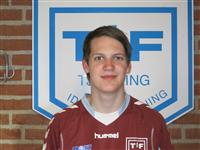 Serie 6: Tjørring IF – Feldborg/Haderup IF 3-0 (uden kamp)Tirsdag aften var det sidste gang vi skulle i kamp. Vi tog turen til Aulum, med målet om at slutte sæsonen ordentlig af. I min øjne var det den bedste kamp vi har spillet i denne sæson. Det er tydeligt at samspillet, konditionen og den fysiske form er blevet væsentlig forbedret siden første kamp. Uden nogensinde at være under pres, vandt vi 0-4 i Aulum. Da Feldborg har trukket deres hold, så er der automatisk en 3-0 sejr i banken på fredag. Derfor er det dejlig at kunne konstatere at målet er nået og oprykningen er sikret med 9 sejre og 1 uafgjort, sat sammen med en målscore på 39-6. Som bonus, så har vi holdt buret rent i alle vores hjemmekampe qua gode præstationer i de bagerste rækker.Første mål kom efter en lækker pasning fra Henrik Jensen til Søren Nielsen, Søren satte Aulum-backen og klappede kuglen i netmaskerne.Andet mål er efter et gennemspil, som sluttes af med at Anders Juul Jensen lægger bolden til rette for Joachim Nielsen, der kanonerer bolden ind bag Aulum-målmanden.Tredje mål opstår efter et fantastisk klogt løb af den kun 16-årige Philip Steen, der trækker ned i midtbanen, hvilket skaber uro hos Aulum forsvaret. Philip modtager bolden og sender derefter en dyb stikning til Danni Kristensen der sikkert kan score til 0-3.Fra venstre kant er det Joachim Nielsen som finder vores topscorer Morten BJ Bach i smørhullet, derfra svigter målnæsen ikke. Så var der lukket og slukket, efter sommerferien hedder det serie 5. Tak for indsatsen, gutter.Dagens bedste i Tjørringtrøjen, var Søren Markvardsen. Men en generel super holdpræstation, hvor der ikke var nogen der faldt igennem.Tjørring IF: 1 Bo Lægsgaard 2 Anders Juul Jensen 3 Rene Lund 4 Philip Steen 5 Rasmus Poke 6 Danni Kristensen 7 Søren Markvardsen 8 Knud Bro 10 Anders Nyholm 11 Joachim Nielsen 12 Morten BJ Bach 13 Morten Rasmussen 14 Søren Nielsen 15 Henrik Jensen.Topscorerlisten:
Morten Bach 6 mål
Sune Rass 3 mål
Hans Peter Riis 3 mål
Joachim Nielsen 3 mål
Mads Povlsen 2 mål
Jonas Due 1 mål
Christian Nielsen 1 mål
Thomas Hundal 1 mål
Jeppe Tang 1 mål
Lasse Smedegaard 1 mål
Anders Juul Jensen 1 mål
Esben Vestergaard 1 mål
Jonas Cramer 1 mål
Nikolaj Bach 1 mål
Dan Larsen 1 mål
Philip Steen 1 mål
Danni Kristensen 1 mål
Søren Nielsen 1 mål
Mål uden kamp 9 målAssistlisten:
Rasmus Poke 6 assist
Christian Nielsen 3 assist
Esben Vestergaard 3 assist
Jonas Due 3 assist
Joachim Nielsen 3 assist
Anders Nyholm 2 assist
Jeppe Tang 2 assist
Søren Markvardsen 1 assist
Frederik Styhm 1 assist
Philip Steen 1 assist
Henrik Jensen 1 assist
Anders Juul Jensen 1 assistAnders Larsen
/20-06-2012/Sejr til trods for tømmemændSerie 6: Tjørring IF – Timring 3-0 (1-0)
Dan Larsen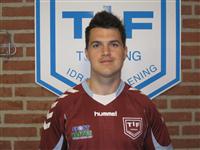 Det virkede til at flere af spillerne havde tømmemænd oven på mandagens triumf. Derfor blev det aldrig en køn kamp.Der skulle gå 25 alt for spændende minutter, før vi fik hul på den berømte byld. Det var Joachim Nielsen der fandt Dan Larsen i fri position. Dan scorede sikkert til 1-0. Det holdt til pausen; hvor vi igennem hele første halvleg desværre spillede så risikofuldt, at træneren talte med store ord i pausen.
Rasmus Poke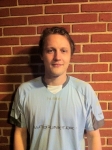 Defensivt hjalp det gevaldigt, mens det fremadrettede spil kunne ønskes bedre. På trods af disse besværligheder, så fik vi scoret yderligere 2 gange. Først troede vi at der var mål, da Frederik Styhm efter en times spil var helt alene med keeperen. Men han tyrede bolden lige på keeperen. Det var nærmest en præstation at brænde den chance. Men med knap et kvarter igen fik vi forløsningen, da dagens målmand Jeppe Tang sendte et udspark op ad banen, da ingen rørte bolden, stod vores topscorer Morten BJ helt blank og med femte sæsonscoring, bragte han Tjørring på 2-0.Mod slutningen kunne Philip Steen ikke holde sig tilbage for de 3 øvrige U-17 spillere vi har brugt i denne sæson. På Jonas Dues oplæg, sendte Philip sikkert bolden i mål til slutresultatet 3-0.Dagens 3 points bringer os på 22 totalt ud af 24 mulige points. Dagens bedste var en meget hårdt arbejdende Morten Rasmussen og holdets kaptajn Rasmus Poke.Sæsonens sidste kamp bliver i Aulum den 19. juni.Tjørring IF: 1 Jeppe Tang 2 Jonas Due 3 Rene Lund 4 Philip Steen 5 Rasmus Poke 6 Danni Kristensen 7 Frederik Styhm 8 Knud Bro 9 Andreas Bentsen 10 Dan Larsen 11 Joachim Nielsen 12 Morten BJ Bach 13 Morten Rasmussen 14 Jonas Cramer.Topscorerlisten:
Morten Bach 5 mål
Sune Rass 3 mål
Hans Peter Riis 3 mål
Mads Povlsen 2 mål
Joachim Nielsen 2 mål
Jonas Due 1 mål
Christian Nielsen 1 mål
Thomas Hundal 1 mål
Jeppe Tang 1 mål
Lasse Smedegaard 1 mål
Anders Juul Jensen 1 mål
Esben Vestergaard 1 mål
Jonas Cramer 1 mål
Nikolaj Bach 1 mål
Dan Larsen 1 mål
Philip Steen 1 målAssistlisten:
Rasmus Poke 6 assist
Christian Nielsen 3 assist
Esben Vestergaard 3 assist
Jonas Due 3 assist
Anders Nyholm 2 assist
Jeppe Tang 2 assist
Joachim Nielsen 2 assist
Søren Markvardsen 1 assist
Frederik Styhm 1 assistAnders Larsen
/07-06-2012/Tjørring rykker op i år…Serie 6: Herning KFUM - Tjørring IF 2-3 (2-2)Med 2 afbud på kampdagen og i alt 6 afbud i dagene op til, så gav det hovedbrud for undertegnede. Sammensætningen af spillerne gjorde at vi var tvunget til at tænke i nye baner og opfinde nye positioner til spillerne. Men det var en udfordring spillerne gik til med krum hals – flot.Vi startede som lyn og torden. Jonas Due blev sat i scene på højre kant og fandt perfekt en fremstormede Joachim Nielsen i feltet, som sikkert sender bolden i mål til 0-1 efter 5 minutter. Efter 10 minutter bliver der spillet dybt på Anders Nyholm, der ligger den af til Joachim Nielsen. Joachim spiller videre til Morten Bach og da ingen går til Morten, så tager han chancen og sender i en perfekt bue bolden op i fjernest målhjørne uden for målmandens rækkevidde 0-2 til Tjørring IF.Desværre er der kun spillet 18 minutter, da hjemmeholdet lave et gennemløb, som vi aldrig opfanger og de scorer sikkert. Efter 24 minutter begår vi et frispark en meters penge uden for feltet, hvilket også bliver dømt, men pludseligt flytter dommeren bolden ind på 11 meter pletten – under store protester fra Tjørring-spillerne. Men faktum var at der nu stod 2-2, selvom Bo Lægsgaard havde læst sparket og var meget tæt på nappe kuglen.Vi havde en god snak i pausen, som spillerne på smukkeste vis efterlevede på banen i 2. halvleg. Anden halvleg blev utrolig lige, hvor niveauet i spillet blev løftet for begge hold. Hvilket gjorde at det blev småt med chancer. Men kampen blev afgjort af en kraftudladning fra Lasse Smedegaard, som ellers havde været en tur på bænken med kramper. Lasse smuttede fra hjemmeholdets forsvar og var alene med keeperen, og bedst som chancen var ved at løbe ud i sandet, fjernede keeperen benene på Lasse Smedegaard, hvilket resulterede i at der nu var krampe i begge ben. Han måtte straks udskiftes. Joachim Nielsen eksekverede sikkert og dermed var Tjørring IF foran 2-3. Det blev også slutresultatet og dermed er oprykningen til serie 5 i hus. Dette blev behørigt fejret med sang og champagne.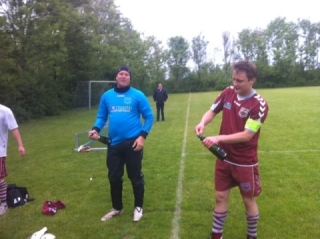 Der blev i kampen også givet seniordebut til 16-årige Philip Steen fra U-17 holdet, som havde følgeskab af Nikolaj Bach på samme alder. Jeg har kun ros til overs for den indstilling og fight vores U-17 spillere har budt ind med i dagens kamp og den seneste kamp mod Vinding. En stor tak til alle 4 skal lyde herfra. Kampens spiller blev Joachim Nielsen, men i tæt kamp med en hårdt arbejdende Jonas Due Kristensen.Der er dog stadig 3 kampe tilbage i denne sæson. Næste gang er på torsdag hjemme mod Timring IK, hvor vi har revanche til gode fra den modsatte kamp.Tjørring IF: 1 Bo Lægsgaard 2 Philip Steen 3 Rene Lund 4 Nikolaj Bach 5 Rasmus Poke 6 Jonas Due Kristensen 7 Frederik Styhm 8 Knud Bro 9 Andreas Bentsen 10 Anders Nyholm 11 Joachim Nielsen 12 Morten BJ Bach 13 Morten Rasmussen 17 Lasse Smedegaard.Topscorerlisten:
Morten Bach 4 mål
Sune Rass 3 mål
Hans Peter Riis 3 mål
Mads Povlsen 2 mål
Joachim Nielsen 2 mål
Jonas Due 1 mål
Christian Nielsen 1 mål
Thomas Hundal 1 mål
Jeppe Tang 1 mål
Lasse Smedegaard 1 mål
Anders Juul Jensen 1 mål
Esben Vestergaard 1 mål
Jonas Cramer 1 mål
Nikolaj Bach 1 målAssistlisten:
Rasmus Poke 6 assist
Christian Nielsen 3 assist
Esben Vestergaard 3 assist
Anders Nyholm 2 assist
Jonas Due 2 assist
Søren Markvardsen 1 assist
Frederik Styhm 1 assist
Jeppe Tang 1 assist
Joachim Nielsen 1 assistAnders Larsen
/04-06-2012/Varmen dræbte spillet i Tjørring sejrSerie 6: Tjørring IF – Vinding 8-0 (4-0)
Hans Peter Riis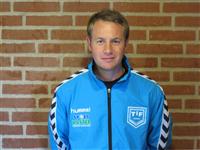 Varmen var markant i aftenens kamp, hvor vi hjemme tog i mod Vinding, hvilket også havde sin indvirkning på spillet. Efter en lidt famlende start, kom vi efter 17 minutter foran 1-0. Det var Rasmus Poke, som dybt fandt Mads Povlsen der kender vejen til netmaskerne. 4 minutter senere var der uro i gæsternes felt, hvor Esben Vestergaard med en svag afslutning misser chancen for at score, men med en god placeringsevne viste Nikolaj Bach målnæse og prikkede bolden i mål til 2-0. 24 minutter spillet, da indskiftede Hans Peter Riis fik en friløber fra Esben Vestergaard. Men ubeslutsomt af Hans Peter, så forsøgte han at drible målmanden. Dog så snævert at målmanden måtte rive benene væk under debutanten. Straffesparket scorede han selv på til 3-0. 4 minutter efter fandt Esben Vestergaard endnu engang Hans Peter Riis med en dyb stikning, denne gang var angriberen mere resolut og sendte bolden fladt i mål til pausestillingen 4-0.
Esben Vestergaard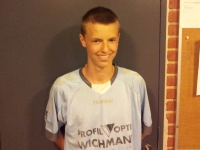 Et indkast fra Rasmus Poke efter 52 minutter omsatte Esben Vestergaard til 5-0 føring. Herefter faldt vi lidt sammen. Men med et kvarter igen kom Anders Juul Jensen på banen og fik rusket op i holdkammeraterne. Med 13 minutter tilbage lagde Esben Vestergaard den af til Jonas Cramer som køligt sendte kuglen op i det lange hjørne til 6-0. Et godt samspil mellem Anders Juul Jensen og Anders Nyholm resulterede i at Nyholm sendte Juul alene mod mål, som sikkert scorede til 7-0. Med 3 minutter til slut, fandt Anders Nyholm et hul i forsvaret, hvor Hans Peter Riis udnyttede sin hurtighed og sine tætte driblinger til at plante målmanden og sendte bolden ind i nettet for 3. gang. Et smukt hattrick af debutanten.I dag gav vi seniordebut til 3 spillere fra vores U-17 hold, Nikolaj Bach, Jonas Cramer og Esben Vestergaard. Med en scoring fra hver og Esben med 3 assists, så kan indsatsen kun beskrives som fantastik. Esben Vestergaard var uden tvivl kampens spiller og han blev hyldet som sådan i omklædningsrummet efter kampen.Nu skal vi holde fokus og benene på jorden. For den 4. juni besøger vi Herning KFUM, en kamp som vi skal være dygtige for at kunne vinde. Vi skal bygge videre på den udvikling vi er i gang med, på trods af mange udskiftninger fra kamp til kamp.Tjørring IF: 1 Bo Lægsgaard 2 Anders Juul Jensen 3 Rene Lund 4 Rasmus Andersen 5 Rasmus Poke 6 Esben Vestergaard 7 Christian Nielsen 8 Knud Bro 9 Mads Povlsen 10 Anders Nyholm 11 Joachim Nielsen 12 Hans Peter Riis 13 Nikolaj Bach 14 Jonas Cramer.Topscorerlisten:
Morten Bach 3 mål
Sune Rass 3 mål
Hans Peter Riis 3 mål
Mads Povlsen 2 mål
Jonas Due 1 mål
Christian Nielsen 1 mål
Thomas Hundal 1 mål
Jeppe Tang 1 mål
Lasse Smedegaard 1 mål
Anders Juul Jensen 1 mål
Esben Vestergaard 1 mål
Jonas Cramer 1 mål
Nikolaj Bach 1 målAssistlisten:
Rasmus Poke 6 assist
Christian Nielsen 3 assist
Esben Vestergaard 3 assist
Anders Nyholm 2 assist
Søren Markvardsen 1 assist
Frederik Styhm 1 assist
Jonas Due 1 assist
Jeppe Tang 1 assistAnders Larsen
/25-05-2012/Skrivebordet giver 6 points til TIFSerie 6: Tjørring IF – Aulum IF 3-0 (7. maj)
Serie 6: Feldborg/Haderup IF – Tjørring IF 0-3 (14. maj)Vi skulle her til aften have spillet mod Aulum IF på banerne ved Nordvest Hallen, men desværre var Aulum nødsaget til at melde afbud, mens næste uges modstander fra Feldborg/Haderup IF allerede inden sæsonstart træk deres hold.Dette betyder at vi efter 5 kampe står med 13 points og en målscore på 18-4. Det er acceptabelt og med et vist forbehold, da der stadig ligger det stykke hårdt arbejde foran os før målet er nået. Men det skal dog ikke pille glæden fra os, når vi ser på stillingen og kan konstatere vi er placeret øverst.Vi må ikke blive selvtilfredse og undervurdere modstanderen, ligesom vi gjorde i Timring, for så falder alt sammen. Forhåbentlig var det en lærestreg for spillerne, som de nu har taget til sig. Vi træner nu frem til næste kamp i jagten på flere sejre.Næste kamp er hjemme mod Vinding fredag den 25. maj kl. 18:30, hvor der skal spilles god fodbold for at hive en sejr i hus.Anders Larsen
/07-05-2012/Det føles som et nederlagSerie 6: Timring IK – Tjørring IF 3-3 (0-1)
Lasse Smedegaard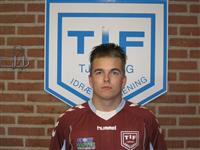 Skuffelsen var ufattelig stor i omklædningsrummet efter kampen. Det var forståeligt, for dagens præstation var bestemt ikke godkendt. End ikke træneren kan ikke sige sig fri af fejl i dag. Den største fejl man kan lave i fodbold, er at undervurdere sin modstander. Det gjorde vi desværre i dag. Det blev straffet af Timring IK, som spillede dygtigt på de kvaliteter de besidder. Men når skuffelsen skal finde sin synder, så må hver enkelt kigge ind af.Når alt det så er sagt, så er det stærkt at hente et point – inkl. et topholds held, nu når spillet ikke fungerer. Når tabellen skal gøre op, så er der en verden i forskel på nederlag og uafgjort. Vi bevarer nemlig 1. pladsen med dagens resultat. Vores første mål er et godt faldt indlæg fra Christian Nielsen i højre side ind til Sune Rass Kristiansen, der ikke svigter. Andet mål er et frispark fra Christian Nielsen som ender hos Jeppe Tang, som kan udligne til 2-2. Til sidst er det en sukkerball fra Jeppe Tang som følges op af et gennembrud af Lasse Smedegaard, der scorer fra en vanvittig vinkel til slutresultatet 3-3.Vi havde i dag en ung debutant med, Rene Lund debuterede på Tjørrings 3. hold i dag. Rene er blot 39 år. Kampens bedste spiller var Lasse Smedegaard.Vi har masser af muligheder for at vinde kampen, men skarpheden og det mentale overskud manglede. Næste mandag tager vi imod Aulum, som vil være en topkamp mellem nr. 1 og nr.2.Tjørring IF: 1 Bo Lægsgaard 2 Anders Juul Jensen 3 Kim Larsen 4 Rene Lund 5 Rasmus Poke 6 Benjamin Christensen 7 Christian Nielsen 8 Jeppe Tang 9 Sune Rass Kristiansen 10 Anders Nyholm 11 Lasse Smedegaard 12 Morten BJ Bach 13 Morten Rasmussen 14 Rasmus Andersen.Topscorerlisten:
Morten Bach 3 mål
Sune Rass Kristiansen 3 mål
Mads Povlsen 1 mål
Jonas Due 1 mål
Christian Nielsen 1 mål
Thomas Hundal 1 mål
Jeppe Tang 1 mål
Lasse Smedegaard 1 målAssistlisten:
Rasmus Poke 4 assist
Christian Nielsen 3 assist
Søren Markvardsen 1 assist
Frederik Styhm 1 assist
Jonas Due 1 assist
Jeppe Tang 1 assistAnders Larsen
/30-04-2012/Topkamp endte med hjemmesejrSerie 6: Tjørring IF – Herning KFUM 6-0 (3-0)
Thomas Hundal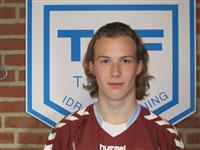 
Rasmus PokeSå havde serie 6 første hjemmekamp, hvor konceptet blev fulgt langt bedre end i tirsdags. Faktisk var der så mange gode præstationer, at jeg har haft meget svært ved at finde den bedste. Men en taktisk og arbejdsmæssig super kamp af Thomas Hundal, samt 3 assists af Rasmus Poke skal bare belønnes. Selvom de kun var en anelse bedre end de øvrige. Til slut skal jeg også rose Sune Rass Kristiansen for, efter megen ihærdighed, at score hele 2 mål i dag. Ros skal der også være til en god debut til Anders Juul Jensen. Men samlet var det en fantastisk holdindsats, som alle kan være stolte over.Efter kun 2 kampe, skal vi stadig have fuld fokus på vores eget spil, hvis der skal hentes sejr i næste svære kamp, som er mandag den 30. april ude mod Timring IK.Tjørring IF: 1 Bo Lægsgaard 2 Anders Juul Jensen 3 Frederik Styhm 4 Thomas Hundal 5 Rasmus Poke 6 Jonas Due Kristensen 7 Christian Nielsen 8 Knud bro 9 Sune Rass Kristiansen 10 Anders Nyholm 11 Søren Markvardsen 12 Morten Bach 13 Morten Rasmussen 14 Rasmus Andersen.Anders Larsen
/19-04-2012/Årets første seniorsejr til TIFSerie 6: Vinding UIF – Tjørring IF 1-3 (0-2)
Morten Bach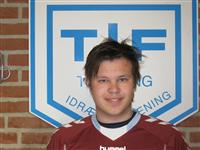 Så blev serie 6 sæsonen skudt i gang. Desværre var det årets første seniorsejr til Tjørring IF. Andre hold havde forsøgt sig 8 gange før, at serie 6 sikkert sikrede klubben en alt for lille sejr.Der var bestemt plads til forbedringer i vores spil, vi spiller ikke helt som aftalt. Havde vi i højere grad gjort dette, så var sejren sandsynligvis blevet større. Flere spillere arbejdede godt for sagen som fx Danni Kristensen og Rasmus Poke, mens kampens bedste spiller i mine øjne var Morten ’BJ’ Bach. Ikke alene for de 2 mål, men også som sikker spilstation. Allerede på torsdag skal vi i kamp igen, hvor vi hjemme på Tjørring Stadion tager imod Herning KFUM.Tjørring IF: 1 Bo Lægsgaard 2 Frederiks Styhm 3 Dan Larsen 4 Søren Markvardsen 5 Rasmus Poke 6 Danni Kristensen 7 Christian Nielsen 8 Knud Bro 9 Sune Rass Kristiansen 10 Anders Nyholm 11 Lasse Smedegaard 12 Morten ’BJ’ Bach 13 Morten Rasmussen 14 Mads Poulsen.Anders Larsen
/17-04-2012/Serie 6Tredieholdet spiller i øjeblikket i Serie 6, men ambitionerne er til mere end det. Holdet bliver en god blanding af serie 2 reserver, U-19 reserver, U-17 talenter og gode solide serie 6 spillere.Officiel opstart vil være lørdag den 28. januar 2012 kl. 13:00, sammen med de øvrige seniorhold.Den første samling vil først være fredag den 30. marts 2012 kl. 17:30, hvor vi spiller en 4-holdsturnering og der sluttes af med spisning og social samvær i klubhuset. De gæstende hold er inviteret med til hele arrangementet.Skulle du have den mindste interesse i at spille en hyggelig gang fodbold sammen med os, så ring hellere end gerne.Trænerteamet består af:Anders Larsen, 6071-3961
Christian Nielsen, 2328-3281
Danni ”The Dog” Kristensen, 2292-3369En oprykning til Serie 4 i 2009TIF's trediehold har været en tur i Serie 4. I efteråret 2009 rykkede holdet op fra Serie 5 til Serie 4. På billedet ses holdet efter at have sikret oprykningen.Klik på billedet, hvis du vil se det i stor størrelse.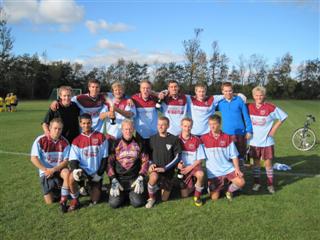   35. min. 0-1 Søren Nielsen (Henrik Jensen)  40. min. 0-2 Joachim Nielsen (Anders Juul Jensen)  78. min. 0-3 Danni Kristensen (Philip Steen)  88. min. 0-4 Morten BJ Bach (Joachim Nielsen)  25. min. 1-0 Dan Larsen (Joachim Nielsen)  74. min. 2-0 Morten BJ Bach (Jeppe Tang)  87. min. 3-0 Philip Steen (Jonas Due)  5. min. 0-1 Joachim Nielsen (Jonas Due)  10. min. 0-2 Morten BJ Bach (Joachim Nielsen)  18. min. 1-2 Herning KFUM  24. min. 2-2 Herning KFUM (straffe)  78. min. 2-3 Joachim Nielsen (straffe)  17. min. 1-0 Mads Povlsen (assist af Rasmus Poke)  21. min. 2-0 Nikolaj Bach (assist af Esben Vestergaard)  24. min. 3-0 Hans Peter Riis (straffe)  28. min. 4-0 Hans Peter Riis (assist af Esben Vestergaard)  52. min. 5-0 Esben Vestergaard (assist af Rasmus Poke)  77. min. 6-0 Jonas Cramer (assist af Esben Vestergaard)  85. min. 7-0 Anders Juul Jensen (assist af Anders Nyholm)  87. min. 8-0 Hans Peter Riis (assist af Anders Nyholm)  26. min. 0-1 Sune Rass Kristiansen (assist af Christian Nielsen)  61. min. 1-1 Timring IK  63. min. 2-1 Timring IK  76. min. 2-2 Jeppe Tang (assist af Christian Nielsen)  87. min. 3-2 Timring IK  87. min. 3-3 Lasse Smedegaard (assist af Jeppe Tang)  5. min. 1-0 Sune Rass Kristiansen (assist af Jonas Due Kristensen)  12. min. 2-0 Jonas Due Kristensen (assist af Frederik Styhm)  30. min. 3-0 Christian Nielsen (assist af Rasmus Poke)  78. min. 4-0 Morten Bach (assist af Rasmus Poke)  82. min. 5-0 Sune Rass Kristiansen (assist af Christian Nielsen)  87. min. 6-0 Thomas Hundal (assist af Rasmus Poke) 0-1 Mads Poulsen 0-2 Morten ‘BJ’ Bach 0-3 Morten ‘BJ’ Bach 1-3 Vinding UIF (straffespark)